附件2： 疫情期间企业复工复产调查问卷 疫情依然猛如虎，经济发展却不能停步，企业复工复产势在必行。不少企业在开复工时都遇到了尖锐的冲突与未有的困难，企业如何把握好防疫和复工之间的分寸和平衡，政府如何制定更加精准的政策，是企业关切的问题。中国通信企业协会会同零点有数等机构和媒体共同开展“疫情期间企业开复工冲突问题和具体政策诉求征集”，诚邀各企业负责人和核心管理者进行问卷调查，我们会及时将大家提交的问卷进行收集与分析，建立与政府沟通的桥梁，为政府决策提供有力依据，助力企业找到更好地应对疫情期间开复工难题的路径和方案。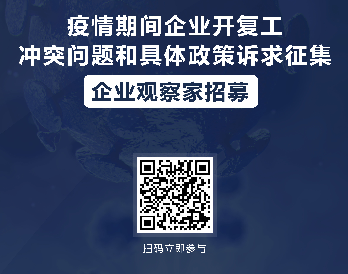 参与企业可直接扫描上述二维码进行问卷答题，问卷完成后可直接提交；请务必于2020年2月17日18：00前完成问卷调查与提交。调查问卷在汇总分析后，将提供给政府相关部门并在协会官网进行发布。